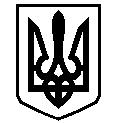 У К Р А Ї Н АВАСИЛІВСЬКА МІСЬКА РАДАЗАПОРІЗЬКОЇ ОБЛАСТІсьомого скликаннятридцять п’ята (позачергова) сесіяР  І  Ш  Е  Н  Н  Я 04 жовтня  2018                                                                                                             № 20Про затвердження   проекту землеустрою щодо  відведення  земельної ділянки для будівництва та обслуговування житлового будинку, господарських будівель та споруд та  передачу земельної ділянки безоплатно у власність в м. Василівка, вул. Сагайдачного 10  Галілєєву І.Ю.	Керуючись ст. 26 Закону України «Про місцеве самоврядування в Україні»,  ст.ст.12,40,116,118,121,122 Земельного кодексу України, Законами України «Про землеустрій», «Про державний земельний кадастр»,  «Про внесення змін до деяких законодавчих актів України  щодо розмежування земель державної та комунальної власності»,  розглянувши заяву Галілєєва Івана Юрійовича,  що мешкає  в м. Василівка, бульвар Центральний 7/68,  про  затвердження   проекту  землеустрою щодо відведення у власність  земельної ділянки   для будівництва та обслуговування житлового будинку, господарських будівель та споруд  в м. Василівка,  вул. Сагайдачного 10, проект землеустрою щодо  відведення  земельної ділянки складений  ФОП Кравченко Т.М.,  Василівська міська радаВ И Р І Ш И Л А :	1. Затвердити Галілєєву Івану Юрійовичу  проект  землеустрою щодо відведення  земельної ділянки  площею  для будівництва та обслуговування житлового будинку, господарських будівель та споруд  (присадибна ділянка) в м. Василівка, вул. Сагайдачного 10.	2. Передати  Галілєєву Івану Юрійовичу  безоплатно у власність земельну ділянку із земель житлової та громадської забудови, кадастровий номер 2320983000:02:014:0018,  площею  для будівництва та обслуговування житлового будинку, господарських будівель та споруд (присадибна ділянка) в м. Василівка, вул. Сагайдачного 10. 	 3. Зобов’язати Галілєєва Івана Юрійовича зареєструвати право власності на земельну ділянку  відповідно до вимог  Закону України «Про  державну реєстрацію прав на нерухоме майно та їх обмежень».4. Контроль за виконанням цього рішення покласти на постійну комісію міської ради з питань земельних відносин та земельного кадастру, благоустрою міста та забезпечення екологічної безпеки життєдіяльності населення.Міський голова                                                                                                     Л.М. Цибульняк